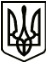 УкраїнаМЕНСЬКА МІСЬКА РАДАЧернігівська областьРОЗПОРЯДЖЕННЯ Від 11 травня 2021 року	№ 162Про скликання виконкому	Керуючись ст. ст. 42, 53 Закону України «Про місцеве самоврядування в Україні», Регламентом роботи виконавчого комітету Менської міської ради, враховуючи орієнтовний план роботи виконавчого комітету Менської міської ради:	1. Скликати чергове засідання виконавчого комітету Менської міської ради 28 травня 2021 року о 10-00 год.  Основне питання, що виноситься на розгляд:«Про підготовку закладів освіти Менської міської ради до літнього оздоровчого періоду».Доповідає начальник Відділу освіти Менської міської ради Лук’яненко Ірина Федорівна.	На розгляд також винести і інші питання в межах повноважень, з урахуванням поданих звернень, включивши їх до проєкту порядку денного засідання виконавчого комітету. 	2. Заступникам міського голови, старостам, начальникам та спеціалістам відділів та управлінь Менської міської ради, директорам комунальних підприємств, установ, закладів, з метою включення до порядку денного інших питань, необхідних до розгляду на засіданні виконкому, підготувати та подати в установленому порядку погоджені проєкти рішень.  	3. Засідання провести в приміщенні малого залу КЗ «Менський будинок культури (м. Мена, вул. Героїв АТО, № 3) з додатковими обмежувальними заходами (забезпечення учасників засобами індивідуального захисту, а також дотримання відповідних санітарних та протиепідемічних заходів).Міський голова								Г. А. Примаков